Dadleuodd Barth (1969) ein bod ni bob amser yn ein diffinio ein hunain mewn gwrthgyferbyniad â phobl eraill. I ba raddau yr ydych yn cytuno â'i honiad? Cyfeiriwch at enghreifftiau penodol i ategu'ch dadl. Cloriannwch i ba raddau y mae globaleiddio yn newid hunaniaeth unigolion a grwpiau.I ba raddau y mae pŵer ac awdurdod wastad yn cynnwys hadau gwrthsafiad a dadlau'n erbyn? Cyfeiriwch at enghreifftiau penodol i ategu'ch dadl.I ba raddau y mae cymdeithasegwyr angen bod yn ymwybodol o'u hymdeimlad o'u hunain wrth astudio prosesau cymdeithasegol?Mae polisi amlddiwylliannaeth y Deyrnas Unedig wedi methu. Trafodwch.Beth yw'r prosesau sy'n creu anghydraddoldebau mewn cymdeithas, a sut y gellir lliniaru'r rhain?Beth yw'r sefydliadau allweddol sy'n helpu i ddiffinio categorïau cymdeithasol? Defnyddiwch NAILL AI rywedd NEU hil fel enghraifft yn eich ateb.Mae dull gweithredu cymdeithasegol yn hanfodol er mwyn deall effaith polisi cyhoeddus ar gymdeithas. Trafodwch trwy gyfeirio at enghreifftiau penodol.Yn eich barn chi, pa athronydd sydd wedi gwneud y cyfraniad mwyaf arwyddocaol i'n dealltwriaeth am Gymdeithaseg a materion cymdeithasegol? Rhaid ichi gyfiawnhau eich dewis.Wrth geisio deall prosesau cymdeithasol, mae'r term 'cymdeithas' yn llesteirio cymdeithasegwyr i'r un graddau ag y mae'n eu cynorthwyo. Trafodwch.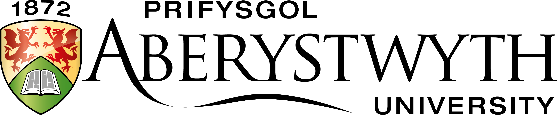 Arholiad MynediadMai 2021CYMDEITHASEGAmser: 1.5 awr (90 munud)Rhowch gynnig ar DDAU gwestiwnCYMDEITHASEGAmser: 1.5 awr (90 munud)Rhowch gynnig ar DDAU gwestiwn